Всероссийский проект «Всероссийская школьная летопись»Хужина Г.А., учитель начальных классов ГБОУ СОШ №422         «Всероссийская школьная летопись» – это программа, созданная в рамках Указа Президента РФ об объявлении в России «Десятилетия детства» и «Концепции развития детского и юношеского чтения в России».       «Всероссийская школьная летопись» – это проект, который помогает классу создать и издать собственную книгу.       «Всероссийская школьная летопись» – это прививка школьнику любви к чтению. Школьник, умеющий излагать свои мысли и чувства на бумаге, создавать книгу, обязательно будет любить читать.      Инновационный образовательный проект «Всероссийская школьная летопись» ориентирован на детей школьного возраста с 1 по 11 классы. В проекте могут принять участие учащиеся организаций общего и дополнительного образования, а также члены общественных движений и кружков.    Книги, выпущенные в рамках проекта, издаются в серийном оформлении и составляют фонд «Всероссийской школьной летописи». Книгам, выпущенным в рамках проекта, присваивается ISBN – номер. Книги входят в каталог «Всероссийской школьной летописи». Издательство осуществляет передачу экземпляров книг в фонд Российской книжной палаты, в Российскую государственную детскую библиотеку, школьную библиотеку образовательного учреждения – участника проекта. Цели и задачи проекта:1. Формирование метапредметных навыков и умений.2. Создание практической развивающей среды.3. Формирование навыков планирования, контроля, самооценки.4. Постановка познавательных целей, поиск и выделение важной информации.5. Восприятие личного опыта как части коллективной истории.6. Использование современных технологий, направленных на развитие творческой активности учащихся.7. Приобщение детей к книге, печатному слову.8. Ранняя профориентация.9. Формирование коммуникационных навыков, опыт командной работы.Организатором проекта является Некоммерческое  партнёрство центров создания, содействия, популяризации современной культуры и литературы «Живая классика».      Проект «Всероссийская школьная летопись» реализуется под патронатом Министерства образования и науки Российской Федерации и Агентства стратегических инициатив.     Ученики 4 «Б» класса (2019-2020 учебный год) ГБОУ СОШ №422 Кронштадтского района Санкт-Петербурга  и классный руководитель Хужина Гульнара Алфировна  стали участниками масштабного проекта «Всероссийская школьная летопись». В тесном сотрудничестве учеников и учителя появилась книга «Наш «Б» и наша «Б»есконечная история», которая содержит в себе незабываемую четырёхлетнюю интересную и насыщенную школьную жизнь в начальной школе. Эта книга рассказывает о ребятах, которые вместе учатся, творят, открывают новое, вместе преодолевают преграды. Ниже предлагаю ссылку на электронный вариант  книги. Приятного чтения!https://vk.com/doc319989146_529739084?hash=46d5c78199d586b191&dl=dbda14309057e623d3 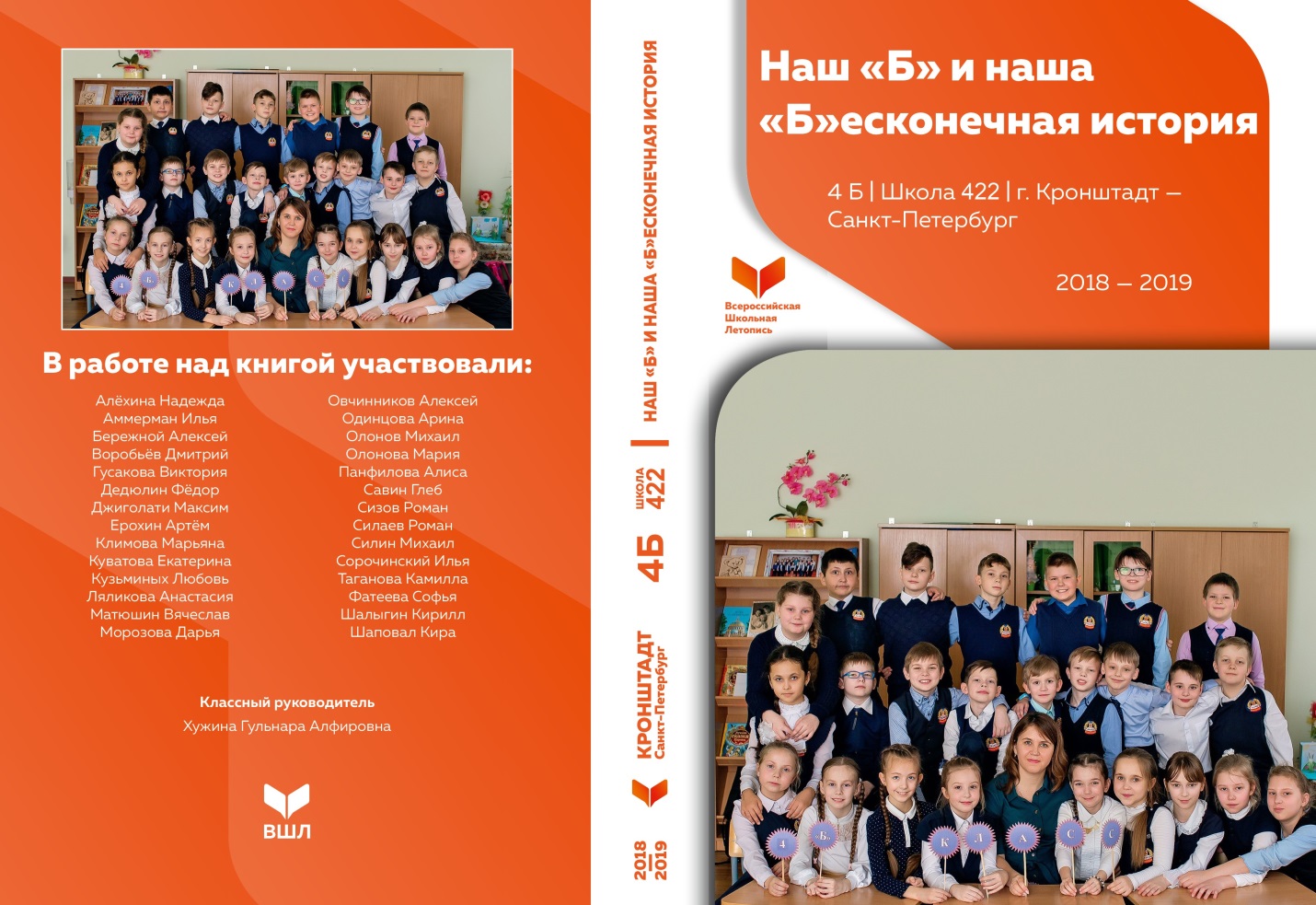 